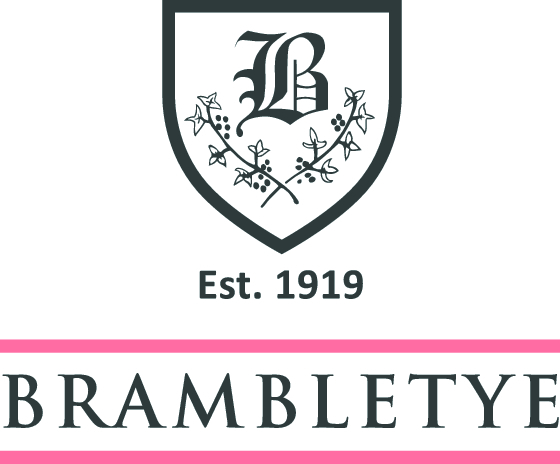 Registration FormChild DetailsParents’ Details*If you have parental responsibility for the child in a capacity other than as a parent of the child, please state your relationship to the child here:Other InformationPlease ensure that the declaration overleaf is signed by both parents before submission.DeclarationWe (as the holders of parental responsibility) request that the name of the above-named child be registered as a prospective pupil of the School and we enclose a cheque for the non-refundable Registration Fee of £100.00 (cheques to be made payable to ‘Brambletye School Trust Limited’).  By signing this Registration Form we understand, accept and agree that: registration of our child as a prospective pupil does not secure our child a place at the School but does ensure that our child will be considered for selection as a pupil at the School; if our child is offered a place at the School, such an offer will be subject to the School's terms and conditions for the provision of educational services, which will bind us (as the holders of parental responsibility for him/her) in the event (and from the moment) that we accept the place.A copy of the current terms and conditions is available for your information upon request at any time, but please note that the version of the parent contract supplied may be subject to change prior to the point in time when a place at the School for your child may be offered.in order to comply with our responsibilities as a registered Tier 4 sponsor, you consent to us (if applicable) notifying and/or supplying information relating to you and/or your child's right to enter, reside and/or study in the United Kingdom to the United Kingdom Visas and Immigration unit of the Home Office and, in any event, if our child is offered a place at the School, such an offer will be subject to us confirming that our child has the right to enter, live and study in the United Kingdom; if applicable, the School may request from our child's present school or educational institution: (a) information and a reference in respect of our child; and/or (b) information about any outstanding fees and/or supplemental charges; the School may, with reference to one or both of us: (i) undertake a credit check with a credit reference agency; and/or (ii) require us to provide the School's Bursar with a bank reference and/or an up-to-date credit report; andthe School may process any personal data about us (or either of us) and our child, including sensitive personal data about our child (such as medical details), for the purposes of:administering its list of prospective pupils;its registration, selection and/or admission procedures, including as set out above; andcommunicating with the parents of prospective pupils about the School and generally managing relationships between the School and its prospective pupils.Please return this form to the Registrar at Brambletye School, Lewes Road, East Grinstead, West Sussex, RH19 3PD.Surname:Date of birth:First name(s):Place of birth:Name generally used:Nationality:Boy / Girl:Religion:Father *Mother *Title:Surname:First name(s):Address (including postcode):Telephone (Home):Telephone (Work):Telephone (Mobile):Email address(es):Occupation:Nationality:Name of last school:Proposed date of admission (term and year): Registration for Pre-Prep or Prep (day pupil / boarder) and year group:Next School(s) for which child has been entered:How did you hear of Brambletye:Signed by:Signed by:Signature:…………………………….Signature:…………………………….Print full name:…………………………….Print full name:…………………………….Date:…………………………….Date:…………………………….Relationship to child:…………………………….Relationship to child:…………………………….